Društvo za zaščito živali Pomurja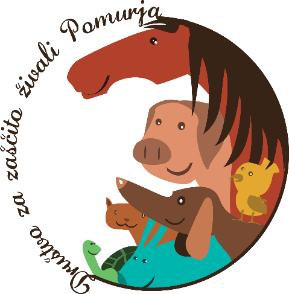 Novice – ZIMA 2021POSKRBITE ZA ŽIVALI V MRZIH DNEH IN NOČEHZavedajmo se, da tudi živali pozimi zebe. V mrazu občutijo bolečino in to lahko resno škoduje njihovemu zdravju. Poskrbimo, da imajo na voljo primerno bivališče in dovolj kvalitetne hrane. PSI in MAČKENajlepše je, če so psi in mačke lahko notri z nami. Če to ni možno, pa jim vsaj v mrzlih dneh in predvsem nočeh omogočimo umik v notranjost (hodnik, garaža, kurilnica …).Če so zunaj,  naj bo hiška  dobro izolirana ter napolnjena s slamo. Deke niso tako primerne, saj postanejo vlažne in oddajajo mraz. Hiška mora biti dvignjena od tal in s pregrado. Vedno mora biti na razpolago tekoča sveža voda (menjamo večkrat na dan), hranimo pa z briketirano hrano, ki ne zamrzne in naj bo dovolj kalorična.  Pomembno je, da dobijo dovolj GIBANJA. V primeru soljenja cest, psu po sprehodu umijemo in obrišemo tačke.PTIČIPozimi ptiči težko najdejo hrano, zato jim nastavimo semena in pomagamo preživeti zimoIdeja: semena vsipajte v modelčke za piškote, prelijte z želatino (agar-agar), s palčko naredite luknjico za vrvico. Ko se strdi obesite na drevo (pazite na prisotnost in mačk).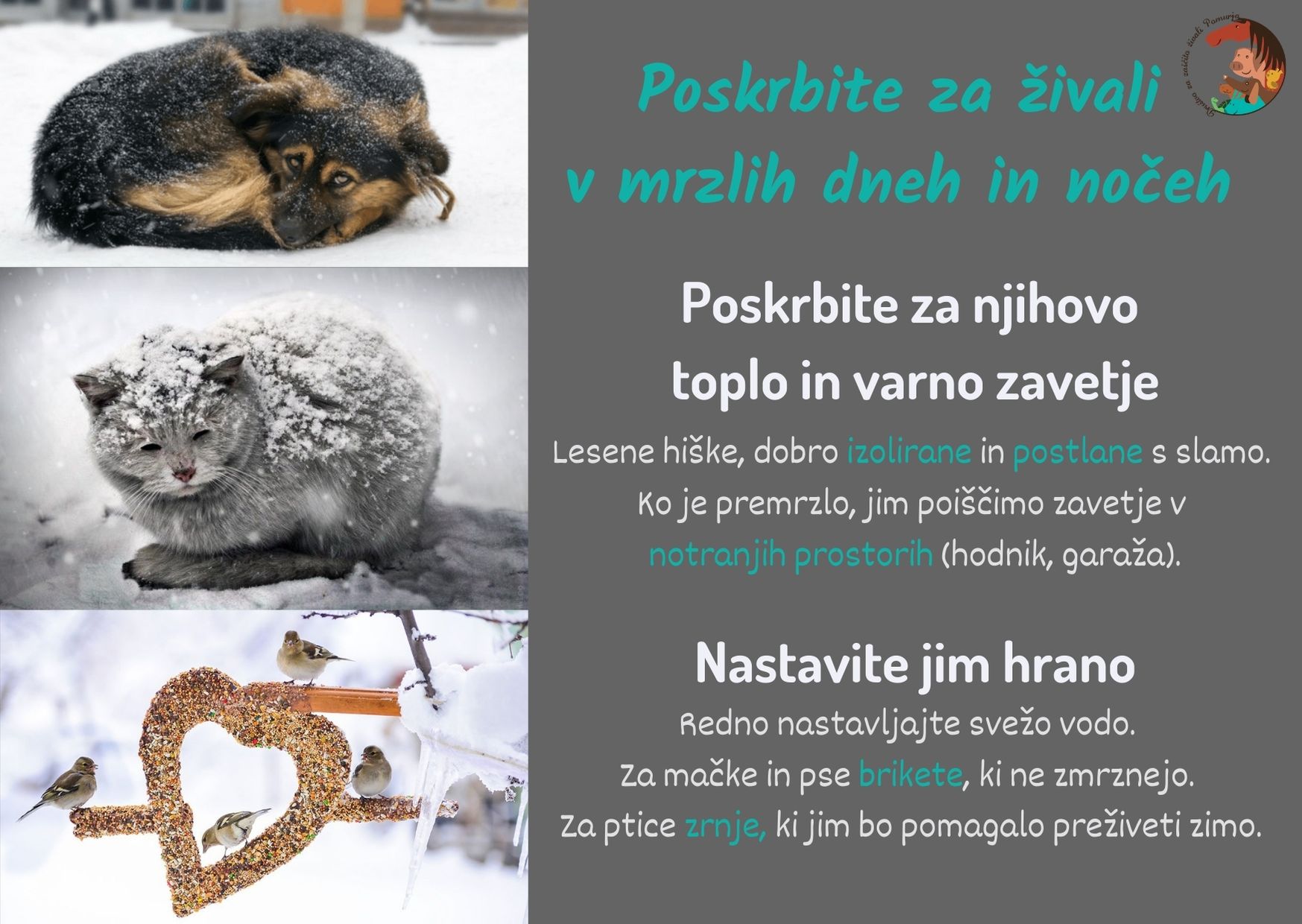 AKCIJA STERILIZACIJ IN KASTRACIJ20 % popust pri ceni storitveNA VSEH VETERINARSKIH AMBULANTAH V POMURJU od 1. 2. do 31. 3. 2021KAJ JE TO? Sterilizacija in kastracija sta operativna posega, ki ju opravi veterinar. Namen je preprečiti nezaželeno razmnoževanje, ki vodi v nezaželena legla mladičev.PREDNOSTI: Sterilizacija in kastracija psa ali mačke sta pomembni za zdravje živali, pozitivno vplivata na vedenje živali, predvsem pa preprečujeta nepotrebno trpljenjeNi več problema kam z mladiči - ZA VSE ŽIVALI NI DOVOLJ DOMOV Prepreči ali zmanjša se tveganje za bolezni (rak na maternici, jajčnikih, mlačni žlezi, idr.)Manjše tveganje za spolno prenosljive bolezni (mačji aids, levkoza, …)Manj potepanja in pobegov (ni gonitve), posledično manj povoženih živaliManj markiranja, tuljenja in drugih nezaželenih vedenjBolj umirjeni in vodljivi, lažji za vzgojoMačke še zmeraj lovijo mišiDOLŽNOST! Dolžnost lastnikov živali je, da preprečijo nekontrolirano razmnoževanje: ″Skrbnik hišnih živali mora z zagotovitvijo osamitve, kontracepcije, sterilizacije ali kastracije živali preprečiti rojstvo nezaželenih živali.″ (11. člen Zakona o zaščiti živali)POMOČ  Če se vaše mačke ne pustijo prijeti, nas pokličite na 070/879-212. ZA STERILIZACIJO/KASTRACIJO VAŠE ŽIVALI POKLIČITE NA NAJBLIŽJO VETERINARSKO POSTAJO.KUPON ODREŽITE, IZPOLNITE IN PRINESITE S SEBOJ NA POSTAJO. Za vedno smo odgovorni za tisto, kar smo udomačili!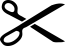 (IZVOD ZA DRUŠTVO) PODATKI O LASTNIKU ŽIVALI (vpišite):Ime in priimek: _________________________________________________Naslov: _______________________________________________________Občina: ___________________________________Tel. št./e-naslov:  __________________________________ Pes (vpiši število pri posameznem spolu): M: ________ Ž: ____________ Mačka (vpiši število pri posameznem spolu): M: _________ Ž: __________P O M E M B N O ! Z enim kuponom lahko popust uveljavite za več živali. Pred sterilizacijo oz. kastracijo mora biti vaša žival zdrava in razglistena! Po zaključku akcije bomo izžrebali 5 nagrajencev, katerim bomo podelili nagrade!(IZVOD ZA VETERINARSKO POSTAJO)AKCIJA S/K 2021/I.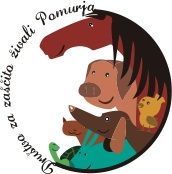 